TRABAJO 3º ESO 7 DE MAYO:1º EJERCICIOS DE REPASO: REALIZAR LOS EJERCICIOS 4 y 5 DE LA PÁGINA 1412º SOLUCIÓN EJERCICIO 2 PÁGINA 141: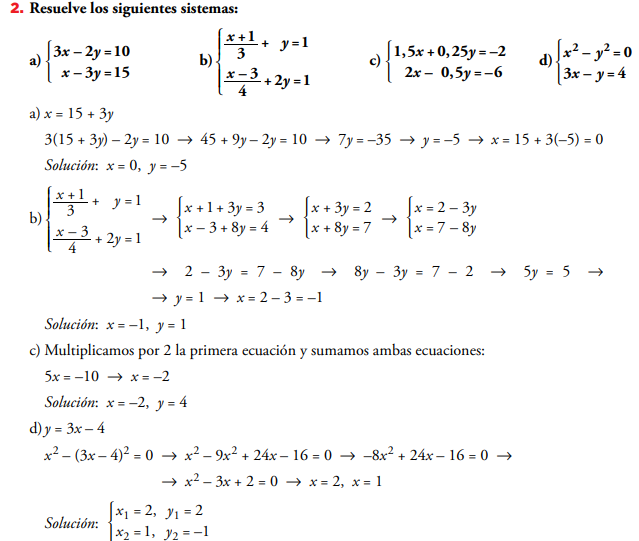 